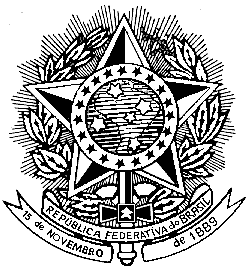 PODER JUDICIÁRIOJUSTIÇA DO TRABALHOTRIBUNAL REGIONAL DO TRABALHO DA 7ª REGIÃOATA DE REGISTRO DE PREÇOS N.º 10/2020.O TRIBUNAL REGIONAL DO TRABALHO DA 7ª REGIÃO, com sede na Avenida Santos Dumont, nº. 3384, Bairro Aldeota, na cidade de Fortaleza/CE, CEP 60.150-163, inscrito no CNPJ/MF sob o nº. 03.235.270/0001-70, neste ato representado(a) pela sua Diretora-Geral, Srª. NEIARA SÃO THIAGO CYSNE FROTA, nomeada pelo Ato da Presidência nº. 72 de 07 de junho de 2018, publicada no Diário Eletrônico da Justiça do Trabalho de 08 de junho de 2018, inscrito(a) no CPF sob o nº nº 223.935.523-91, portador(a) da Carteira de Identidade nº 09598980 SSP-CE, considerando o julgamento da licitação na modalidade de pregão, na forma eletrônica, para REGISTRO DE PREÇOS nº 10/2020, referente ao processo administrativo n.º 1.486/2020, RESOLVE registrar os preços da(s)  empresa(s) indicada(s) e qualificada(s) nesta ATA, de acordo com a classificação por ela(s) alcançada(s) e na(s)  quantidade(s)  cotada(s), atendendo as condições previstas no edital, sujeitando-se as partes às normas constantes na Lei nº 8.666, de 21 de junho de 1993 e suas alterações, no Decreto n.º 7.892, de 23 de janeiro de 2013, e em conformidade com as disposições a seguir:DO OBJETOA presente Ata tem por objeto o registro de preços para a eventual contratação de fornecimento, montagem e remanejamento de aparelhos de Ar Condicionado tipo SPLIT, com execução de infraestrutura pelo período de 01 (um) ano nas edificações utilizadas pelo Tribunal Regional do Trabalho da 7ª Região no Estado do Ceará, especificado(s) no(s) grupos 1 a 8 do Termo de Referência, anexo I do edital de Pregão nº 10/2020, que é parte integrante desta Ata, assim como a proposta vencedora, independentemente de transcrição.2..  DOS PREÇOS, ESPECIFICAÇÕES E QUANTITATIVOS2.1. O preço registrado, as especificações do objeto, a quantidade, fornecedor e as demais condições ofertadas na proposta são as que seguem: Fornecedor (Razão Social): ATENA COMÉRCIO DE MÓVEIS EIRELI - EPPCNPJ: 12.510.074/0001-57Endereço: RUA SÃO PEDRO, nº 1437-E        Bairro: JARDIM AMÉRICACidade: CHAPECÓ        Estado: SC         CEP: 89.803-404Telefones: (49) 3323-3333  /  (49)  9-8840-6832E-mail: licita@atenamoveis.com.brRepresentante: Lurivan BortoliIdentidade: RG 1835116 SSP-SCCPF: 563.275.609-20Grupo 1- Fortaleza / Maracanaú / Caucaia / Eusébio / Aracati / Pacajus e São Gonçalo do AmaranteGrupo 2 - Fortaleza / Maracanaú / Caucaia / Eusébio / Aracati / Pacajus e São Gonçalo do Amarante (25% do Objeto destinado a atender ME´s / EPP´s Art. 48 da Lei Complementar nº 123/2006)Grupo 3- Sobral, Tianguá e CrateúsGrupo 4- Sobral, Tianguá e Crateús- (25% do Objeto destinado a atender ME´s / EPP´s Art. 48 da Lei Complementar nº 123/2006)Grupo 5- Quixadá, Baturité, Limoeiro do NorteGrupo 6- Quixadá, Baturité, Limoeiro do Norte (25% do Objeto destinado a atender ME´s / EPP´s Art. 48 da Lei Complementar nº 123/2006)Grupo 7- Juazeiro do Norte e IguatuGrupo 8- Juazeiro do Norte e Iguatu (25% do Objeto destinado a atender ME´s / EPP´s Art. 48 da Lei Complementar nº 123/2006)3.  ÓRGÃO(S) GERENCIADOR E PARTICIPANTE(S)3.1. O órgão gerenciador será o Tribunal Regional do Trabalho da 7ª Região4.  DA ADESÃO À ATA DE REGISTRO DE PREÇOS 4.1. Não será admitida a adesão à ata de registro de preços decorrente desta licitação.5.  VALIDADE DA ATA 5.1. A Ata de Registro de Preços terá vigência de 1 (um) ano, contado da assinatura dela, considerando as possíveis prorrogações, nos termos da Lei nº8.666/93.6.  REVISÃO E CANCELAMENTO 6.1. Os preços registrados poderão ser revistos em decorrência de eventual redução dos preços praticados no mercado ou de fato que eleve o custo do objeto registrado, cabendo à Administração promover as negociações junto ao(s) fornecedor(es).6.2. Quando o preço registrado tornar-se superior ao preço praticado no mercado por motivo superveniente, a Administração convocará o(s) fornecedor(es) para negociar(em) a redução dos preços aos valores praticados pelo mercado.6.3. O fornecedor que não aceitar reduzir seu preço ao valor praticado pelo mercado será liberado do compromisso assumido, sem aplicação de penalidade.6.3.1. A ordem de classificação dos fornecedores que aceitarem reduzir seus preços aos valores de mercado observará a classificação original.6.4. Quando o preço de mercado tornar-se superior aos preços registrados e o fornecedor não puder cumprir o compromisso, o órgão gerenciador poderá:6.4.1. liberar o fornecedor do compromisso assumido, caso a comunicação ocorra antes do pedido de fornecimento, e sem aplicação da penalidade se confirmada a veracidade dos motivos e comprovantes apresentados; e6.4.2. convocar os demais fornecedores para assegurar igual oportunidade de negociação.6.5. Não havendo êxito nas negociações, o órgão gerenciador deverá proceder à revogação desta ata de registro de preços, adotando as medidas cabíveis para obtenção da contratação mais vantajosa.6.6. O registro do fornecedor será cancelado quando:6.6.1. descumprir as condições da ata de registro de preços;6.6.2. não retirar a nota de empenho ou instrumento equivalente no prazo estabelecido pela Administração, sem justificativa aceitável;6.6.3. não aceitar reduzir o seu preço registrado, na hipótese deste se tornar superior àqueles praticados no mercado; ou6.6.4. sofrer sanção administrativa cujo efeito torne-o proibido de celebrar contrato administrativo, alcançando o órgão gerenciador e órgão(s) participante(s).6.7. O cancelamento de registros nas hipóteses previstas nos itens 6.6.1, 6.6.2 e 6.6.4 será formalizado por despacho do órgão gerenciador, assegurado o contraditório e a ampla defesa.6.8. O cancelamento do registro de preços poderá ocorrer por fato superveniente, decorrente de caso fortuito ou força maior, que prejudique o cumprimento da ata, devidamente comprovados e justificados:6.8.1. por razão de interesse público; ou6.8.2. a pedido do fornecedor. 7.  CONDIÇÕES GERAIS7.1. As condições gerais do fornecimento, tais como os prazos para entrega e recebimento do objeto, as obrigações da Administração e do fornecedor registrado, penalidades e demais condições do ajuste, encontram-se definidos no Termo de Referência, ANEXO AO EDITAL.7.2. É vedado efetuar acréscimos nos quantitativos fixados nesta ata de registro de preços, inclusive o acréscimo de que trata o § 1º do art. 65 da Lei nº 8.666/93.7.3. A relação dos licitantes que aceitarem cotar os bens ou serviços com preços iguais ao do licitante vencedor do certame, será anexada a esta Ata de Registro de Preços.Para firmeza e validade do pactuado, a presente Ata foi lavrada em 1 (uma) vias de igual teor, que, depois de lida e achada em ordem, vai assinada pelas partes e encaminhada cópia aos demais órgãos participantes. Fortaleza, 03 de Agosto de 2020NEIARA SÃO THIAGO CYSNE FROTADiretora-GeralTRIBUNAL REGIONAL DA 7ª REGIÃOÓrgão gerenciador ATENA COMÉRCIO DE MÓVEIS EIRELI - EPPLurivan BortorioSócio-AdministradorRepresentante legal do fornecedor registradoItemDescriçãoUnidadeQuantidade Valor unitário(Com BDI)Valor total(Com BDI)1Aparelho ar condicionado, capacidade refrigeração: 9.000 btu, tensão: 220 v, tipo: split hi wall, características adicionais 1: controle remoto s,fio, inverterMARCA: AGRATTO FABRICANTE: VENTISOL MODELO/VERSÃO: ICS9F-R4    Un2R$ 1.720,00R$ 3.440,002Aparelho ar condicionado, capacidade refrigeração: 12.000 btu, tensão: 220 v, tipo: split hi wall, características adicionais 1: controle remoto s,fio, inverterMARCA: ELGIN FABRICANTE: ELGIN MODELO/VERSÃO: HVF 12.000    Un10R$ 2.037,67R$ 20.376,703Aparelho ar condicionado, capacidade refrigeração: 18.000 btu, tensão: 220 v, tipo: split hi wall, características adicionais 1: controle remoto s,fio, inverterMARCA: AGRATTO FABRICANTE: VENTISOL MODELO/VERSÃO: ICS18F-R4    Un10R$ 2.690,00R$ 26.900,004Aparelho ar condicionado, capacidade refrigeração: 24.000 btu, tensão: 110,220 v, tipo: split, modelo: split inverter, características adicionais 1: controle remoto,display digital,timer,selo ENCE Tipo AMARCA: AGRATTOFABRICANTE: VENTISOLMODELO/VERSÃO: ICS24F-R4    Un10R$ 3.600,00R$ 36.000,005Aparelho ar condicionado, capacidade refrigeração: 36.000 btu,h, tensão: 220 v, tipo: split, modelo: teto,piso, características adicionais: compressor rotativo,refrigerar,ventilar,renovar arMARCA: ELGIN FABRICANTE: ELGIN MODELO/VERSÃO: PEF 36.000    Un3R$ 6.200,00R$ 18.600,006Execução de Infraestrutura Elétrica, Hidráulica e Civil (BDI SERVIÇOS 01)    Un20R$ 400,08R$ 8.001,607Retirada de SPLIT com recolhimento do Gás refrigerante (BDI SERVIÇOS 01)    Un10R$ 243,88R$ 2.438,808Deslocamento de Split da Coberta para Térreo - Distância até 10m (BDI SERVIÇOS 01)    Un30R$ 840,00R$ 25.200,009Execução de Infraestrutura Elétrica, Hidráulica e Civil (Exclusivo em Maracanaú BDI SERVIÇOS 06)    Un3R$ 400,08R$ 1.200,2410Retirada de SPLIT com recolhimento do Gás refrigerante (Exclusivo em Maracanaú BDI SERVIÇOS 06)    Un3R$ 243,88R$ 731,6411Deslocamento de Split da Coberta para Térreo - Distância até 10m (Exclusivo em Maracanaú BDI SERVIÇOS 06)    Un3R$ 840,00R$ 2.520,00VALOR TOTALVALOR TOTALVALOR TOTALVALOR TOTALVALOR TOTALR$ 145.408,98ItemDescriçãoUnidadeQuantidade máxima Valor unitárioValor total12Aparelho ar condicionado, capacidade refrigeração: 9.000 btu, tensão: 220 v, tipo: split hi wall, características adicionais 1: controle remoto s,fio, inverterMARCA: AGRATTO FABRICANTE: VENTISOL MODELO/VERSÃO: ICS9F-R4    Un1R$ 1.660,00R$ 1.660,0013Aparelho ar condicionado, capacidade refrigeração: 12.000 btu, tensão: 220 v, tipo: split hi wall, características adicionais 1: controle remoto s,fio, inverterMARCA: ELGIN FABRICANTE: ELGIN MODELO/VERSÃO: HVF 12.000    Un2R$ 2.037,67R$ 4.075,3414Aparelho ar condicionado, capacidade refrigeração: 18.000 btu, tensão: 220 v, tipo: split hi wall, características adicionais 1: controle remoto s,fio, inverterMARCA: AGRATTO FABRICANTE: VENTISOL MODELO/VERSÃO: ICS18F-R4    Un2R$ 2.650,00R$ 5.300,0015Aparelho ar condicionado, capacidade refrigeração: 24.000 btu, tensão: 110,220 v, tipo: split, modelo: split inverter, características adicionais 1: controle remoto,display digital,timer,selo ENCE Tipo AMARCA: AGRATTO FABRICANTE: VENTISOL MODELO/VERSÃO: ICS24F-R4    Un2R$ 3.500,00R$ 7.000,0016Aparelho ar condicionado, capacidade refrigeração: 36.000 btu,h, tensão: 220 v, tipo: split, modelo: teto,piso, características adicionais: compressor rotativo,refrigerar,ventilar,renovar arMARCA: ELGIN FABRICANTE: ELGIN MODELO/VERSÃO: PEF 36.000    Un1R$ 5.500,00R$ 5.500,0017Execução de Infraestrutura Elétrica, Hidráulica e Civil (BDI SERVIÇOS 01)    Un5R$ 389,99R$ 1.949,9518Retirada de SPLIT com recolhimento do Gás refrigerante (BDI SERVIÇOS 01)    Un5R$ 200,00R$ 1.000,0019Deslocamento de Split da Coberta para Térreo - Distância até 10m (BDI SERVIÇOS 01)    Un20R$799,99R$ 15.999,8020Execução de Infraestrutura Elétrica, Hidráulica e Civil (Exclusivo em Maracanaú BDI SERVIÇOS 06)    Un2R$389,99R$ 779,9821Retirada de SPLIT com recolhimento do Gás refrigerante (Exclusivo em Maracanaú BDI SERVIÇOS 06)    Un2R$200,00R$ 400,0022Deslocamento de Split da Coberta para Térreo - Distância até 10m (Exclusivo em Maracanaú BDI SERVIÇOS 06)    Un2R$ 799,99R$ 1.599,98VALOR TOTALVALOR TOTALVALOR TOTALVALOR TOTALVALOR TOTALR$ 45.265,05ItemDescriçãoUnidadeQuantidade máxima Valor unitárioValor total23Aparelho ar condicionado, capacidade refrigeração: 9.000 btu, tensão: 220 v, tipo: split hi wall, características adicionais 1: controle remoto s,fio, inverterMARCA: AGRATTO FABRICANTE: VENTISOL MODELO/VERSÃO: ICS9F-R4    Un1R$1.680,00R$1.680,0024Aparelho ar condicionado, capacidade refrigeração: 12.000 btu, tensão: 220 v, tipo: split hi wall, características adicionais 1: controle remoto s,fio, inverterMARCA: ELGIN FABRICANTE: ELGIN MODELO/VERSÃO: HVF 12.000    Un4R$2.037,67R$8.150,6825Aparelho ar condicionado, capacidade refrigeração: 18.000 btu, tensão: 220 v, tipo: split hi wall, características adicionais 1: controle remoto s,fio, inverterMARCA: AGRATTOFABRICANTE: VENTISOLMODELO/VERSÃO: ICS18F-R4    Un4R$2.800,00R$11.200,0026Aparelho ar condicionado, capacidade refrigeração: 24.000 btu, tensão: 110,220 v, tipo: split, modelo: split inverter, características adicionais 1: controle remoto,display digital,timer,selo ENCE Tipo AMARCA: AGRATTOFABRICANTE: VENTISOLMODELO/VERSÃO: ICS24F-R4    Un3R$ 4.000,00R$ 12.000,0027Aparelho ar condicionado, capacidade refrigeração: 36.000 btu,h, tensão: 220 v, tipo: split, modelo: teto,piso, características adicionais: compressor rotativo,refrigerar,ventilar,renovar arMARCA: ELGINFABRICANTE: ELGINMODELO/VERSÃO: PEF 36.000    Un3R$7.426,87R$ 22.280,6128Execução de Infraestrutura Elétrica, Hidráulica e Civil (Exclusivo em SOBRAL BDI SERVIÇOS 04)    Un3R$ 392,88R$1.178,6429Retirada de SPLIT com recolhimento do Gás refrigerante (Exclusivo em SOBRAL BDI SERVIÇOS 04)    Un3R$240,11R$720,3330Deslocamento de Split da Coberta para Térreo - Distância até 10m (Exclusivo em SOBRAL BDI SERVIÇOS 04)    Un3R$961,46R$2.884,3831Execução de Infraestrutura Elétrica, Hidráulica e Civil (Exclusivo em Tianguá BDI SERVIÇOS 05)    Un2R$392,88R$785,7632Retirada de SPLIT com recolhimento do Gás refrigerante (Exclusivo em Tianguá BDI SERVIÇOS 05)    Un2R$240,11R$480,2233Deslocamento de Split da Coberta para Térreo - Distância até 10m (Exclusivo em Tianguá BDI SERVIÇOS 05)    Un3R$961,46R$2.884,3834Execução de Infraestrutura Elétrica, Hidráulica e Civil (Exclusivo em Crateús BDI SERVIÇOS 03)    Un2R$392,88R$785,7635Retirada de SPLIT com recolhimento do Gás refrigerante (Exclusivo em Crateus BDI SERVIÇOS 03)    Un2R$240,11R$480,2236Deslocamento de Split da Coberta para Térreo - Distância até 10m (Exclusivo em Crateús BDI SERVIÇOS 03)    Un3R$961,46R$2.884,38Valor totalValor totalValor totalValor totalValor totalR$68.395,36ItemDescriçãoUnidadeQuantidade máxima Valor unitárioValor total37Aparelho ar condicionado, capacidade refrigeração: 9.000 btu, tensão: 220 v, tipo: split hi wall, características adicionais 1: controle remoto s,fio, inverterMARCA: AGRATTOFABRICANTE: VENTISOLMODELO/VERSÃO: ICS9F-R4    Un1R$1.680,00R$1.680,0038Aparelho ar condicionado, capacidade refrigeração: 12.000 btu, tensão: 220 v, tipo: split hi wall, características adicionais 1: controle remoto s,fio, inverterMARCA: ELGINFABRICANTE: ELGINMODELO/VERSÃO: HVF 12.000    Un1R$2.037,67R$2.037,6739Aparelho ar condicionado, capacidade refrigeração: 18.000 btu, tensão: 220 v, tipo: split hi wall, características adicionais 1: controle remoto s,fio, inverterMARCA: AGRATTOFABRICANTE: VENTISOLMODELO/VERSÃO: ICS18F-R4    Un1R$2.800,00R$2.800,0040Aparelho ar condicionado, capacidade refrigeração: 24.000 btu, tensão: 110,220 v, tipo: split, modelo: split inverter, características adicionais 1: controle remoto,display digital,timer,selo ENCE Tipo AMARCA: AGRATTOFABRICANTE: VENTISOLMODELO/VERSÃO: ICS24F-R4    Un1R$4.000,00R$4.000,0041Aparelho ar condicionado, capacidade refrigeração: 36.000 btu,h, tensão: 220 v, tipo: split, modelo: teto,piso, características adicionais: compressor rotativo,refrigerar,ventilar,renovar arMARCA: ELGINFABRICANTE: ELGINMODELO/VERSÃO: PEF 36.000    Un1R$7.426,87R$7.426,8742Execução de Infraestrutura Elétrica, Hidráulica e Civil (Exclusivo em SOBRAL BDI SERVIÇOS 04)    Un1R$392,88R$392,8843Retirada de SPLIT com recolhimento do Gás refrigerante (Exclusivo em SOBRAL BDI SERVIÇOS 04)    Un1R$240,11R$240,1144Deslocamento de Split da Coberta para Térreo - Distância até 10m (Exclusivo em SOBRAL BDI SERVIÇOS 04)    Un1R$961,46R$961,4645Execução de Infraestrutura Elétrica, Hidráulica e Civil (Exclusivo em Tianguá BDI SERVIÇOS 05)    Un1R$392,88R$392,8846Retirada de SPLIT com recolhimento do Gás refrigerante (Exclusivo em Tianguá BDI SERVIÇOS 05)    Un1R$240,11R$240,1147Deslocamento de Split da Coberta para Térreo - Distância até 10m (Exclusivo em Tianguá BDI SERVIÇOS 05)    Un1961,46961,4648Execução de Infraestrutura Elétrica, Hidráulica e Civil (Exclusivo em Crateús BDI SERVIÇOS 03)    Un1R$392,88R$392,8849Retirada de SPLIT com recolhimento do Gás refrigerante (Exclusivo em Crateus BDI SERVIÇOS 03)    Un1R$240,11R$240,1150Deslocamento de Split da Coberta para Térreo - Distância até 10m (Exclusivo em Crateús BDI SERVIÇOS 03)    Un1R$961,46R$961,46Valor totalValor totalValor totalValor totalValor totalR$22.727,89ItemDescriçãoUnidadeQuantidade máxima Valor unitárioValor total51Aparelho ar condicionado, capacidade refrigeração: 9.000 btu, tensão: 220 v, tipo: split hi wall, características adicionais 1: controle remoto s,fio, inverterMARCA: AGRATTOFABRICANTE: VENTISOLMODELO/VERSÃO: ICS9F-R4    Un1R$1.680,00R$1.680,0052Aparelho ar condicionado, capacidade refrigeração: 12.000 btu, tensão: 220 v, tipo: split hi wall, características adicionais 1: controle remoto s,fio, inverterMARCA: ELGINFABRICANTE: ELGINMODELO/VERSÃO: HVF 12.000    Un6R$2.037,67R$12.226,0253Aparelho ar condicionado, capacidade refrigeração: 18.000 btu, tensão: 220 v, tipo: split hi wall, características adicionais 1: controle remoto s,fio, inverterMARCA: AGRATTOFABRICANTE: VENTISOLMODELO/VERSÃO: ICS18F-R4    Un6R$2.800,00R$16.800,0054Aparelho ar condicionado, capacidade refrigeração: 24.000 btu, tensão: 110,220 v, tipo: split, modelo: split inverter, características adicionais 1: controle remoto,display digital,timer,selo ENCE Tipo AMARCA: AGRATTOFABRICANTE: VENTISOLMODELO/VERSÃO: ICS24F-R4    Un4R$4.000,00R$16.000,0055Aparelho ar condicionado, capacidade refrigeração: 36.000 btu,h, tensão: 220 v, tipo: split, modelo: teto,piso, características adicionais: compressor rotativo,refrigerar,ventilar,renovar arMARCA: ELGINFABRICANTE: ELGINMODELO/VERSÃO: PEF 36.000    Un1R$7.426,87R$7.426,8756Execução de Infraestrutura Elétrica, Hidráulica e Civil (Exclusivo em Quixadá BDI SERVIÇOS 01)    Un4R$392,14R$1.568,5657Retirada de SPLIT com recolhimento do Gás refrigerante (Exclusivo em Quixadá BDI SERVIÇOS 01)    Un4R$239,03R$956,1258Deslocamento de Split da Coberta para Térreo - Distância até 10m (Exclusivo em Quixadá BDI SERVIÇOS 01)    Un4R$957,18R$3.828,7259Execução de Infraestrutura Elétrica, Hidráulica e Civil (Exclusivo em Baturité BDI SERVIÇOS 02)    Un3R$392,14R$1.176,4260Retirada de SPLIT com recolhimento do Gás refrigerante (Exclusivo em Baturité BDI SERVIÇOS 02)    Un3R$239,03R$717,0961Deslocamento de Split da Coberta para Térreo - Distância até 10m (Exclusivo em Baturité BDI SERVIÇOS 02)    Un4R$957,18R$3.828,7262Execução de Infraestrutura Elétrica, Hidráulica e Civil (Exclusivo em Limoeiro do Norte BDI SERVIÇOS 07)    Un3R$392,14R$1.176,4263Retirada de SPLIT com recolhimento do Gás refrigerante (Exclusivo em Limoeiro do Norte BDI SERVIÇOS 07)    Un3R$239,03R$717,0964Deslocamento de Split da Coberta para Térreo - Distância até 10m (Exclusivo em Limoeiro do Norte BDI SERVIÇOS 07)    Un4R$957,18R$3.828,72Valor totalValor totalValor totalValor totalValor totalR$71.930,75ItemDescriçãoUnidadeQuantidade máxima Valor unitárioValor total65Aparelho ar condicionado, capacidade refrigeração: 9.000 btu, tensão: 220 v, tipo: split hi wall, características adicionais 1: controle remoto s,fio, inverterMARCA: AGRATTOFABRICANTE: VENTISOLMODELO/VERSÃO: ICS9F-R4    Un1R$1.680,00R$1.680,0066Aparelho ar condicionado, capacidade refrigeração: 12.000 btu, tensão: 220 v, tipo: split hi wall, características adicionais 1: controle remoto s,fio, inverterMARCA: ELGINFABRICANTE: ELGINMODELO/VERSÃO: HVF 12.000    Un1R$2.037,67R$2.037,6767Aparelho ar condicionado, capacidade refrigeração: 18.000 btu, tensão: 220 v, tipo: split hi wall, características adicionais 1: controle remoto s,fio, inverterMARCA: AGRATTOFABRICANTE: VENTISOLMODELO/VERSÃO: ICS18F-R4    Un1R$2.800,00R$2.800,0068Aparelho ar condicionado, capacidade refrigeração: 24.000 btu, tensão: 110,220 v, tipo: split, modelo: split inverter, características adicionais 1: controle remoto,display digital,timer,selo ENCE Tipo AMARCA: AGRATTOFABRICANTE: VENTISOLMODELO/VERSÃO: ICS24F-R4    Un1R$4.000,00R$4.000,0069Aparelho ar condicionado, capacidade refrigeração: 36.000 btu,h, tensão: 220 v, tipo: split, modelo: teto,piso, características adicionais: compressor rotativo,refrigerar,ventilar,renovar arMARCA: ELGINFABRICANTE: ELGINMODELO/VERSÃO: PEF 36.000    Un1R$7.426,87R$7.426,8770Execução de Infraestrutura Elétrica, Hidráulica e Civil (Exclusivo em Quixadá BDI SERVIÇOS 01)    Un1R$392,14R$392,1471Retirada de SPLIT com recolhimento do Gás refrigerante (Exclusivo em Quixadá BDI SERVIÇOS 01)    Un1R$239,03R$239,0372Deslocamento de Split da Coberta para Térreo - Distância até 10m (Exclusivo em Quixadá BDI SERVIÇOS 01)    Un1R$957,18R$957,1873Execução de Infraestrutura Elétrica, Hidráulica e Civil (Exclusivo em Baturité BDI SERVIÇOS 02)    Un1R$392,14R$392,1474Retirada de SPLIT com recolhimento do Gás refrigerante (Exclusivo em Baturité BDI SERVIÇOS 02)    Un1R$239,03R$239,0375Deslocamento de Split da Coberta para Térreo - Distância até 10m (Exclusivo em Baturité BDI SERVIÇOS 02)    Un1R$957,18R$957,1876Execução de Infraestrutura Elétrica, Hidráulica e Civil (Exclusivo em Limoeiro do Norte BDI SERVIÇOS 07)    Un1R$392,14R$392,1477Retirada de SPLIT com recolhimento do Gás refrigerante (Exclusivo em Limoeiro do Norte BDI SERVIÇOS 07)    Un1R$239,03R$239,0378Deslocamento de Split da Coberta para Térreo - Distância até 10m (Exclusivo em Limoeiro do Norte BDI SERVIÇOS 07)    Un1R$957,18R$957,18Valor totalValor totalValor totalValor totalValor totalR$22.709,59ItemDescriçãoUnidadeQuantidade máxima Valor unitárioValor total79Aparelho ar condicionado, capacidade refrigeração: 9.000 btu, tensão: 220 v, tipo: split hi wall, características adicionais 1: controle remoto s,fio, inverterMARCA: AGRATTOFABRICANTE: VENTISOLMODELO/VERSÃO: ICS9F-R4    Un1R$1.680,00R$1.680,0080Aparelho ar condicionado, capacidade refrigeração: 12.000 btu, tensão: 220 v, tipo: split hi wall, características adicionais 1: controle remoto s,fio, inverterMARCA: ELGINFABRICANTE: ELGINMODELO/VERSÃO: HVF 12.000    Un4R$2.037,67R$8.150,6881Aparelho ar condicionado, capacidade refrigeração: 18.000 btu, tensão: 220 v, tipo: split hi wall, características adicionais 1: controle remoto s,fio, inverterMARCA: AGRATTOFABRICANTE: VENTISOLMODELO/VERSÃO: ICS18F-R4    Un4R$2.800,00R$11.200,0082Aparelho ar condicionado, capacidade refrigeração: 24.000 btu, tensão: 110,220 v, tipo: split, modelo: split inverter, características adicionais 1: controle remoto,display digital,timer,selo ENCE Tipo AMARCA: AGRATTOFABRICANTE: VENTISOLMODELO/VERSÃO: ICS24F-R4    Un3R$4.000,00R$12.000,0083Aparelho ar condicionado, capacidade refrigeração: 36.000 btu,h, tensão: 220 v, tipo: split, modelo: teto,piso, características adicionais: compressor rotativo,refrigerar,ventilar,renovar arMARCA: ELGINFABRICANTE: ELGINMODELO/VERSÃO: PEF 36.000    Un3R$7.426,87R$22.280,6184Execução de Infraestrutura Elétrica, Hidráulica e Civil (Exclusivo em Juazeiro do Norte BDI SERVIÇOS 01))    Un3R$400,08R$1.200,2485Retirada de SPLIT com recolhimento do Gás refrigerante (Exclusivo em Juazeiro do Norte BDI SERVIÇOS 01)    Un3R$243,88R$731,6486Deslocamento de Split da Coberta para Térreo - Distância até 10m (Exclusivo em Juazeiro do Norte BDI SERVIÇOS 01)    Un1R$976,55R$976,5587Execução de Infraestrutura Elétrica, Hidráulica e Civil (Exclusivo em Iguatu BDI SERVIÇOS 06)    Un2R$400,08R$800,1688Retirada de SPLIT com recolhimento do Gás refrigerante (Exclusivo em Iguatu BDI SERVIÇOS 06)    Un2R$243,88R$487,7689Deslocamento de Split da Coberta para Térreo - Distância até 10m (Exclusivo em Iguatu BDI SERVIÇOS 06)    Un5R$976,55R$4.882,75Valor totalValor totalValor totalValor totalValor totalR$ 64.390,39ItemDescriçãoUnidadeQuantidade máxima Valor unitárioValor total90Aparelho ar condicionado, capacidade refrigeração: 9.000 btu, tensão: 220 v, tipo: split hi wall, características adicionais 1: controle remoto s,fio, inverterMARCA: AGRATTOFABRICANTE: VENTISOLMODELO/VERSÃO: ICS9F-R4    Un1R$1.680,00R$ 1.680,0091Aparelho ar condicionado, capacidade refrigeração: 12.000 btu, tensão: 220 v, tipo: split hi wall, características adicionais 1: controle remoto s,fio, inverterMARCA: ELGINFABRICANTE: ELGINMODELO/VERSÃO: HVF 12.000    Un1R$2.037,67R$ 2.037,6792Aparelho ar condicionado, capacidade refrigeração: 18.000 btu, tensão: 220 v, tipo: split hi wall, características adicionais 1: controle remoto s,fio, inverterMARCA: AGRATTOFABRICANTE: VENTISOLMODELO/VERSÃO: ICS18F-R4    Un1R$2.800,00R$2.800,0093Aparelho ar condicionado, capacidade refrigeração: 24.000 btu, tensão: 110,220 v, tipo: split, modelo: split inverter, características adicionais 1: controle remoto,display digital,timer,selo ENCE Tipo AMARCA: AGRATTOFABRICANTE: VENTISOLMODELO/VERSÃO: ICS24F-R4    Un1R$4.000,00R$4.000,0094Aparelho ar condicionado, capacidade refrigeração: 36.000 btu,h, tensão: 220 v, tipo: split, modelo: teto,piso, características adicionais: compressor rotativo,refrigerar,ventilar,renovar arMARCA: ELGINFABRICANTE: ELGINMODELO/VERSÃO: PEF 36.000    Un1R$7.426,87R$7.426,8795Execução de Infraestrutura Elétrica, Hidráulica e Civil (Exclusivo em Juazeiro do Norte BDI SERVIÇOS 01))    Un1R$400,08R$400,0896Retirada de SPLIT com recolhimento do Gás refrigerante (Exclusivo em Juazeiro do Norte BDI SERVIÇOS 01)    Un1R$243,88R$243,8897Deslocamento de Split da Coberta para Térreo - Distância até 10m (Exclusivo em Juazeiro do Norte BDI SERVIÇOS 01)    Un1R$976,55R$976,5598Execução de Infraestrutura Elétrica, Hidráulica e Civil (Exclusivo em Iguatu BDI SERVIÇOS 06)    Un1R$400,08R$400,0899Retirada de SPLIT com recolhimento do Gás refrigerante (Exclusivo em Iguatu BDI SERVIÇOS 06)    Un1R$243,88R$243,88100Deslocamento de Split da Coberta para Térreo - Distância até 10m (Exclusivo em Iguatu BDI SERVIÇOS 06)    Un1R$976,55R$976,55Valor totalValor totalValor totalValor totalValor totalR$21.185,56